Etični kodeks funkcionarjev vVladi Republike Slovenijein ministrstvih:Povezave:zakonitost inčastnostkrepitev ugleda	 	in demokratičnidialogkrepitev zaupanja javnostifunkcionar kot zgledravnanje zjavnimi sredstviza funkcionarjevlade in ministrstevza integritetopostavljanje javne koristi pred zasebno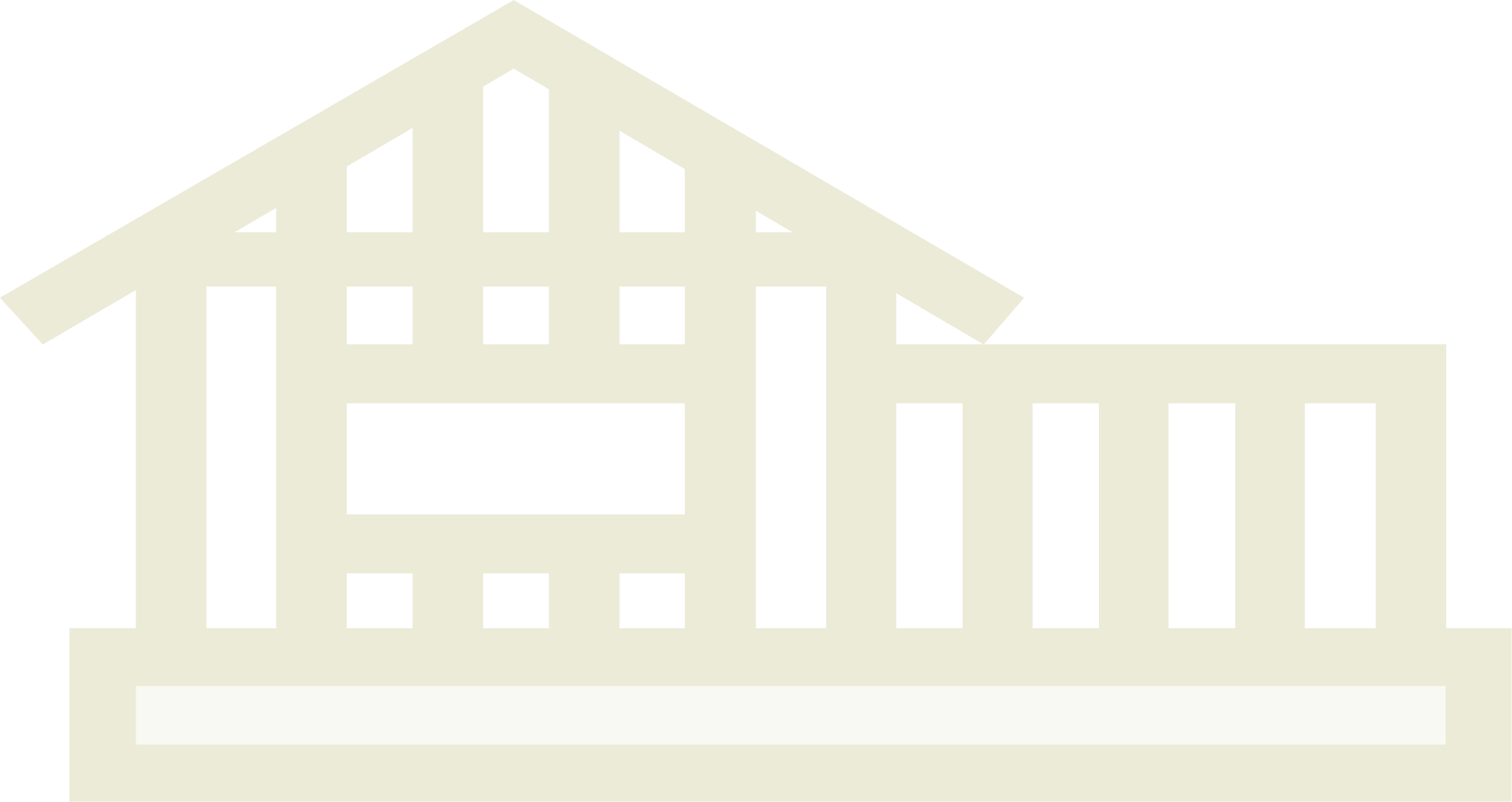 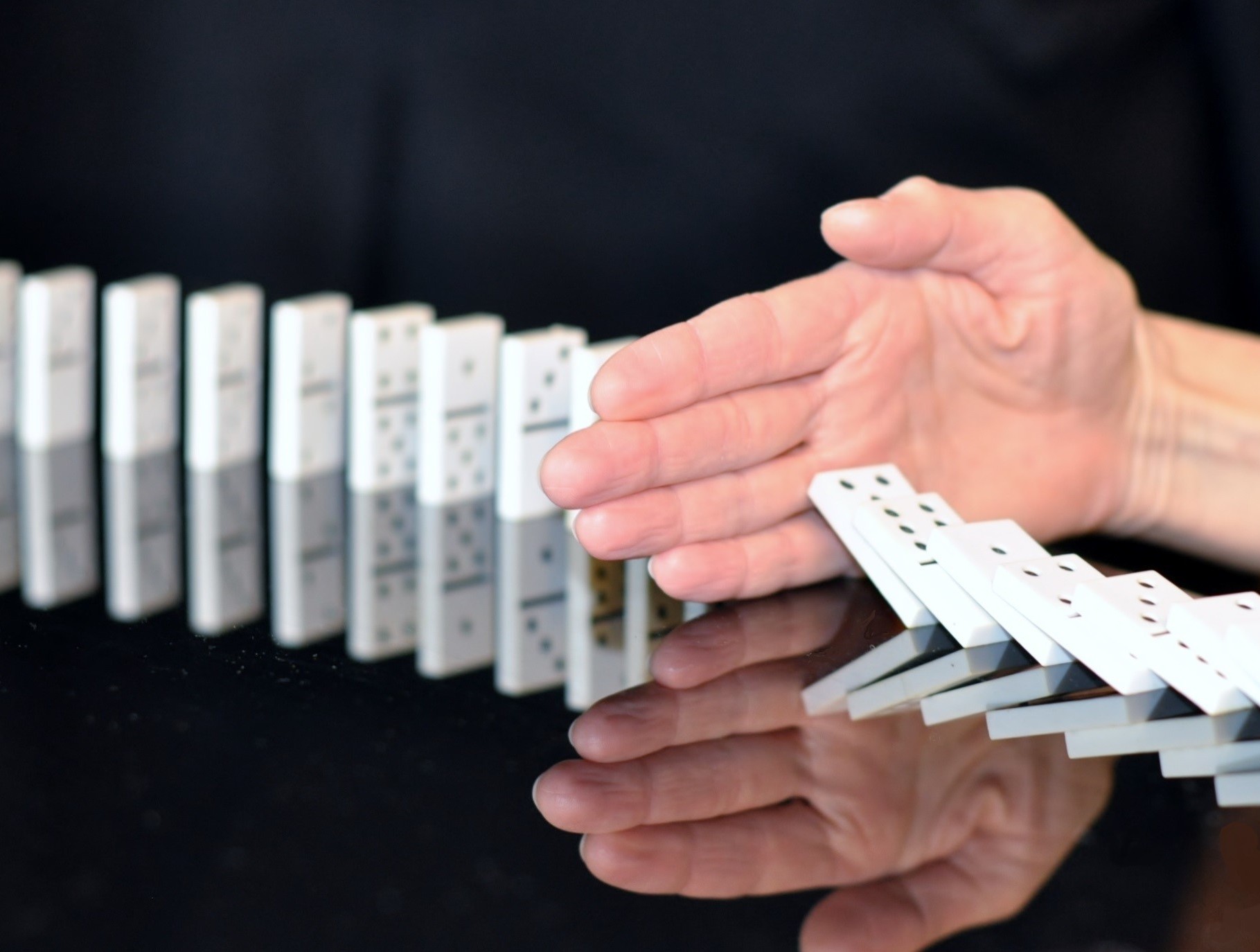 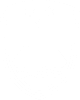 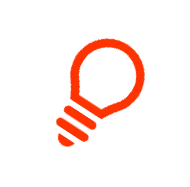 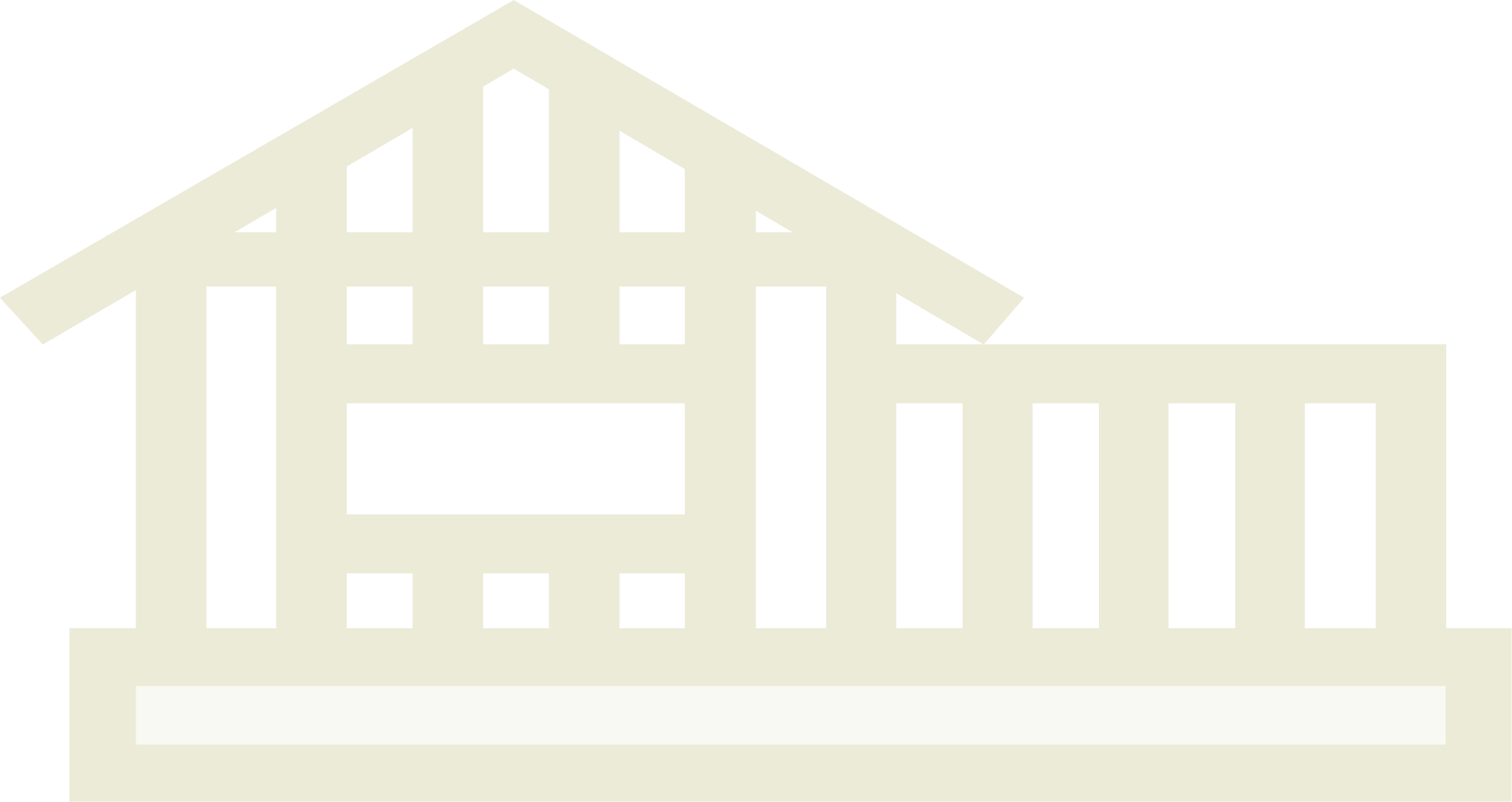 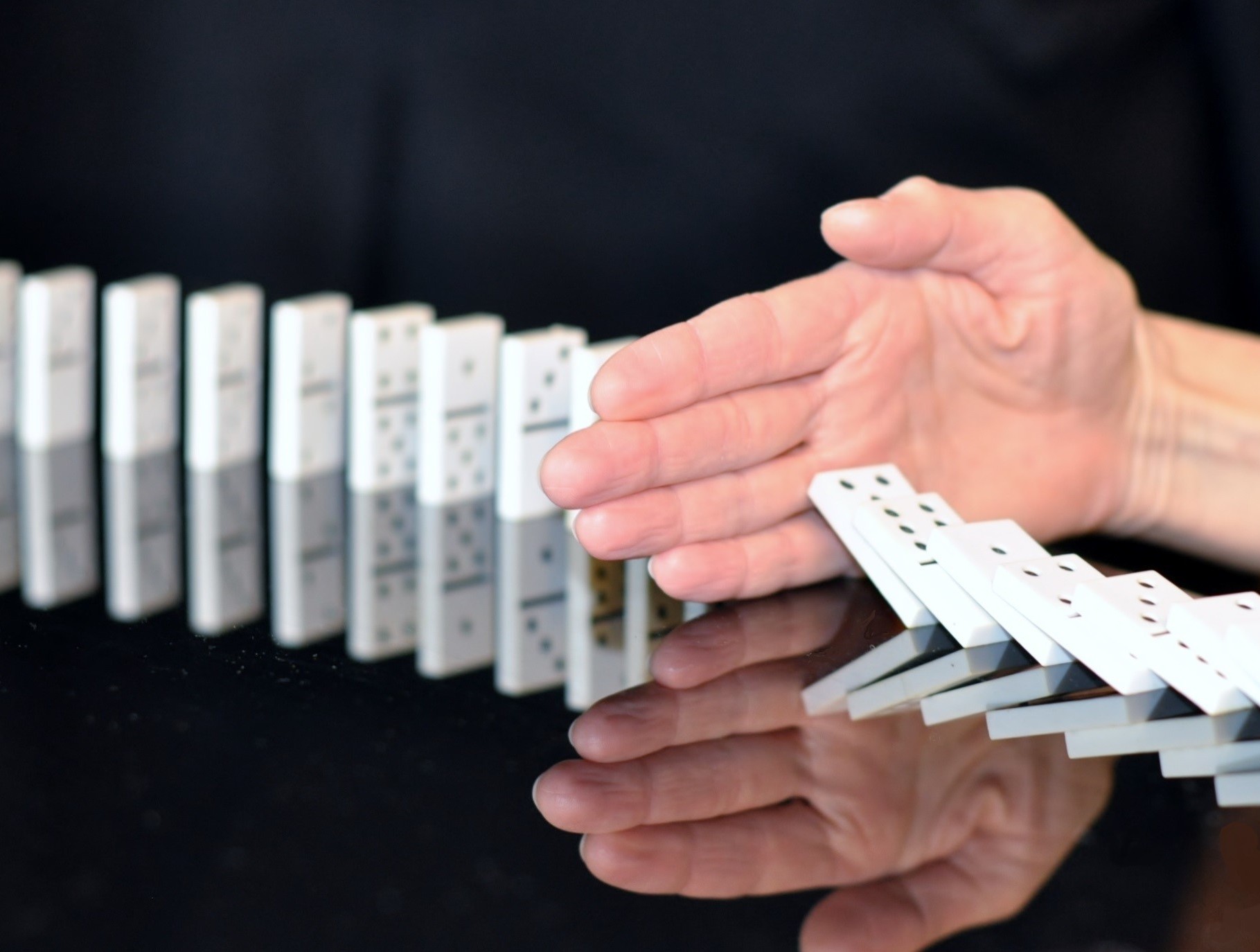 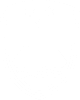 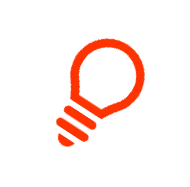 PODROBNEJE O KODEKSU:https://bit.ly/2O5xrPAREPUBLIKA SLOVENIJAMINISTRSTVO ZA JAVNO UPRAVOSlužba za transparentnost, integriteto in politični sistemTržaška 211000 Ljubljanawww.mju.gov.sinezdružljivost funkcij,omejitve poslovanja,darila, prijava premoženjskegastanja, lobiranje,nasprotje interesovSEPTEMBER 2018PRIJAVA PREMOŽENJSKEGA STANJAMoram prijaviti svoje premoženjsko stanje? DA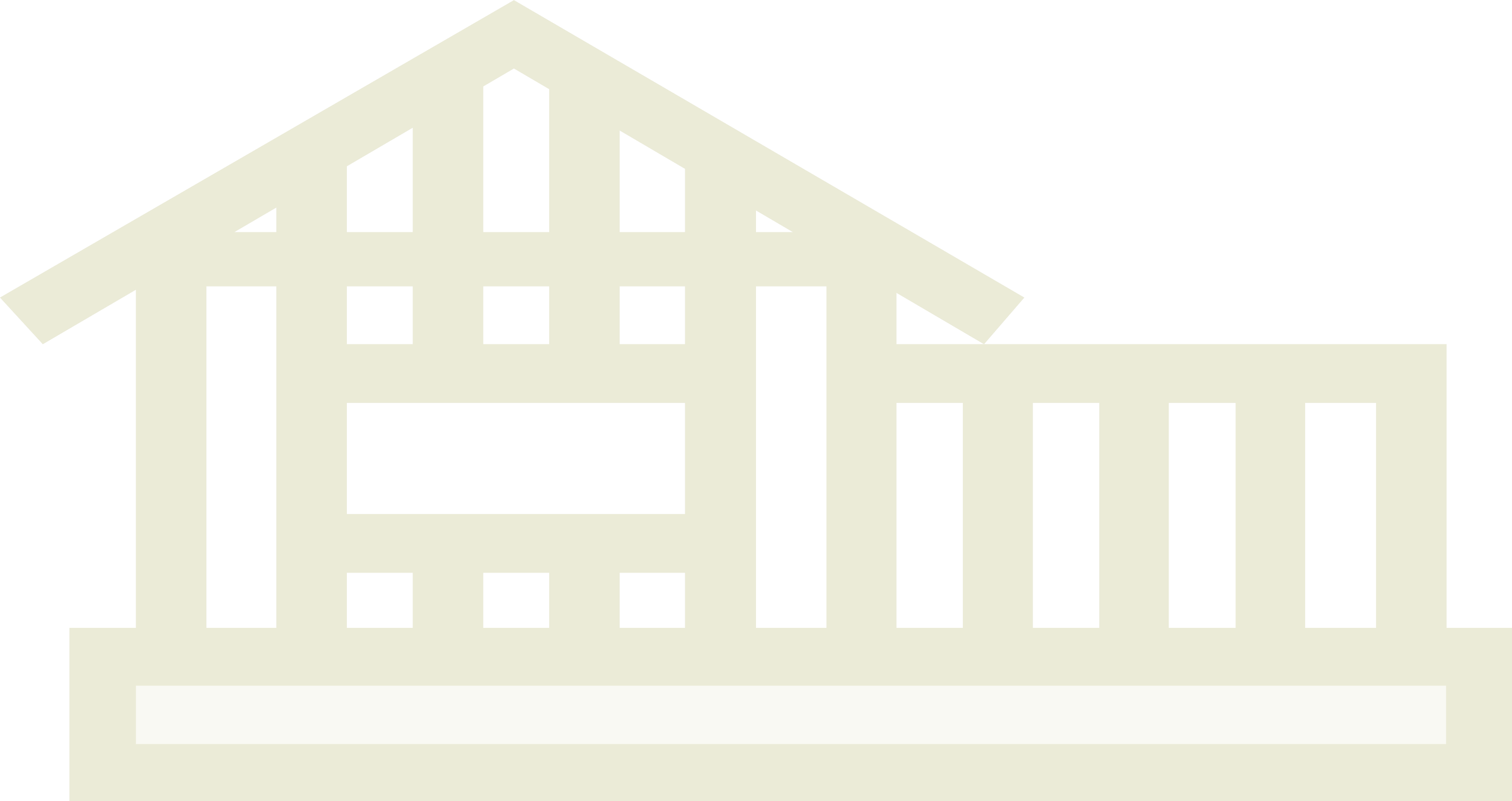 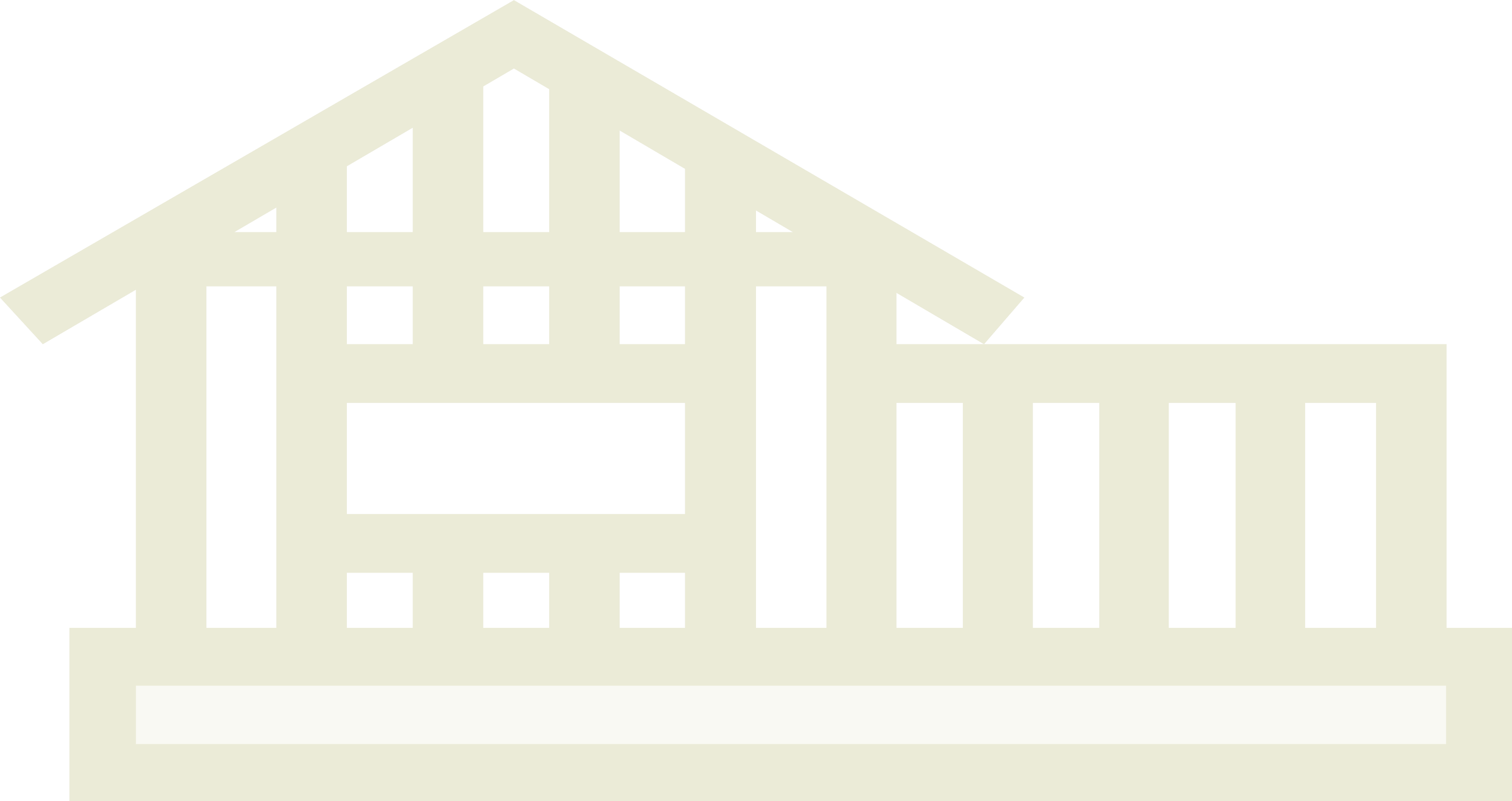 Kdaj prijavim svoje premoženjsko stanje in njegovespremembe?Takoj oziroma najkasneje v 1 mesecu po nastopu ali prenehanju funkcije in 1 leto po prenehanju funkcije, spremembe pa do 31. januarja tekočega leta za preteklo leto.Komu in kako prijavim svoje premoženjsko stanje innjegove spremembe?KPK, z izpolnitvijo elektronskega obrazca na spletni strani KPK (www.kpk-rs.si). Najkasneje do konca leta 2018 bo to možno tudi na spletni strani euprava.gov.si.OMEJITVE POSLOVANJAKakšne so moje obveznosti?Sporočiti podatke o pravnih subjektih, s katerimi sem sam ali družinski član povezan na enega od naslednjih načinov: poslovodja, člana poslovodstva, zakoniti zastopnik ali neposredno ali preko drugih pravnih oseb vveč kot pet odstotnem deležu udeležen pri ustanoviteljskihpravicah, upravljanju ali kapitalu.Komu sporočim te podatke?Organu, v katerem opravljam funkcijo (sekretariat).Kdaj je potrebno sporočiti te podatke?V 1 mesecu po nastopu funkcije.Moram sporočiti tudi spremembe teh podatkov?Da, v 8 dneh od nastanka spremembe.PREPOVED SPREJEMANJA DARILALI LAHKO SPREJMEM...Darilo, povezano z opravljanjem funkcije? NEDarilo, ki bi lahko vplivalo na objektivno in nepristransko opravljanje funkcije? NEDenar, vrednostne papirje ali dragocene kovine? NEProtokolarno darilo in priložnostno darilo manjše vrednosti - do 75€ oziroma do 150€ v enem letu, če so darila od iste osebe? DAProtokolarna ali priložnostna darila, ki presegajo vrednost 75€, postanejo last Republike Slovenije in jih je potrebno izročiti organu, v katerem opravljam funkcijo.Posredovati podatke o darilu v organu, kjer opravljam funkcijo, zaradi vpisa darila v seznam daril?DA, če je vrednost darila večja od 25€.Kateri organ opravlja nadzor nad prejemom daril? KPKVelja ureditev glede daril tudi  za moje družinske člane? DAAli smem ob opravljanju funkcije opravljati druge dejavnostiza pridobivanje dohodka ali premoženjske koristi?NE. Izjemoma lahko to dovoli KPK (če gre za javni interes).Katere dejavnosti lahko opravljam z dovoljenjem delodajalca, pod pogojem, da obvestim KPK?Pedagoško, znanstveno, raziskovalno, umetniško in kulturnodejavnost.KPK je potrebno obvestiti v roku 8 dni od pričetkaopravljanja dejavnosti (priložiti dovoljenje delodajalca insklenjeno pogodbo za opravljanje dejavnosti ali poklica).Za katere dejavnosti ne potrebujem dovoljenja?Za športno in publicistično dejavnost, za vodenje kmetije in upravljanje z lastnim premoženjem.LOBIRANJEZakaj z mano v nejaven stik stopajo osebe, ki želijo za nekoga drugega vplivati na vsebino predpisov ali odločitve v javnih zadevah?Ker zaradi svoje funkcije lahko vplivam ali odločam v tehzadevah.Kako vem, da je oseba, ki želi nejavno vplivati, lobist?Izkazati mora, da je vpisana v register lobistov pri KPK ali da želi vplivati v javnih zadevah za interesno organizacijo, v kateri dela, je njen zakoniti zastopnik ali izvoljeni predstavnik interesne organizacije.Kaj moram storiti po stiku z lobistom?O stiku v 3 dneh sestaviti zapis, ga poslati predstojniku in KPK.Kaj moram storiti, če poskuša nejavno vplivati nekdo, ki nesodi med navedene (poskus nejavnega vplivanja)?Stik zavrniti, v 10 dneh poročati predstojniku in KPK.Bolj podrobno o lobiranju: https://bit.ly/2x1V9VyNASPROTJE INTERESOVKako prepoznam, da gre v situaciji za nasprotje interesov?Ko se v konkretni situaciji (npr. pri sprejemanju določeneodločitve) pojavijo okoliščine, v katerih moj zasebni interes vpliva ali lahko vpliva na nepristransko in objektivno opravljanje funkcije.Kako ravnam, ko se znajdem v nasprotju interesov?Se samoizločim iz postopkov oziroma odločitev ter pisno obvestim predstojnika, če predstojnika nimam, pa KPK.Kako ravnam, če sem član kolektivnega organa in seznajdem v nasprotju interesov?Vnaprej obvestim vodjo organa in druge člane o razlogih, da ne morem odločati v konkretni zadevi (vnaprejšnja izločitev).Kako ravnam, ko sem v dilemi, ali se bom znašel v nasprotjuinteresov?Do odločitve predstojnika začasno prekinem z delom vkonkretni zadevi.